Functional Job Description: Lift Operator       Position eligible to be considered for temporary modification in conjunction with a Return to Work transitional duty program agreement: This Functional Job Description was completed through an on-site job analysis by a certified professional ergonomist/licensed physical therapist. It is for the purpose of identifying and quantifying the physical functional requirements of this job. The Functional Job Description should not be construed as a detailed description of all specific job duties and/or tools, equipment and materials that may be necessary or incidental to the performance of this job. Further consideration may be necessary when applying the standards to the injured population in the medical management process. Company:Bluestem Brands, Inc.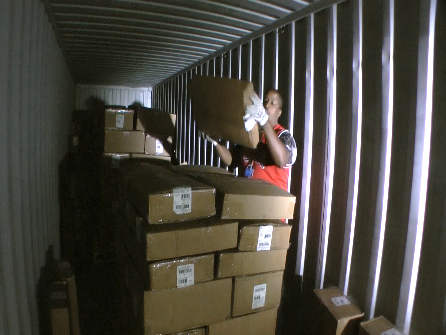 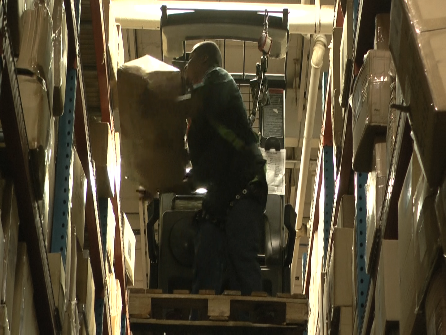 Job Title:Lift Operator       Date:11-13-17Dept/Facility:DC, Eatonton, GAProduct Section:InboundElectronic Doc. #FJD Lift Operator FINAL 11-13-17Work HoursOvertime:Voluntary and/or mandatory per production requirements.Breaks:Two 15-minute breaks and one 30-minute lunch within 8-hour shiftWork HoursShift:Days of week:Time:Time:Work HoursFirstMonday – Friday6:00 AM to 2:30 PM6:00 AM to 2:30 PMWork HoursSecondNANANAJob RotationYesJob Training or Credentials Required   at HireEducation/ training:None required; high school diploma or GED preferred.Job Training or Credentials Required   at HireKnowledge/ cognitive skills:Basic math, reading, writing and oral communication skills preferred. Ability to organize work tasks and work independently or as part of a team.Machines, Tools and/or Equipment UsedHandheld scanner, fall protection harness, powered pallet jack, fork truck, order picker.Job Purpose/ ObjectivesReceive and unload trailers. Put merchandise away in to the warehouse racks.Safety and Personal Protective Equipment Required*Available Hard Hat Steel Toe Footwear Safety GlassesGloves:Safety and Personal Protective Equipment Required*Available Face Shield Protective Clothing Safety Glasses/Side Shields LeatherSafety and Personal Protective Equipment Required*Available Dust Mask Safety Vest Fall Protection Harness Safety Goggles Hearing Protection* Compensatory methods to mitigate heat Rubberized/cloth* Chemical Safety/ Equipment Training/ Certification Required  Daily Meeting and Stretch Breaks (includes:)Industrial Truck Training OSHA Training (Rules and Regulations)Safety/ Equipment Training/ Certification RequiredSafety Topics EZ-Go New Hire Safety OrientationSafety/ Equipment Training/ Certification RequiredSafety Policies Walkie-Rider Right to KnowSafety/ Equipment Training/ Certification RequiredQuestions & Answers Pallet Jack Lockout/Tag OutSafety/ Equipment Training/ Certification RequiredReview Safety Committee Minutes  Forklift (sit down) Regulated Materials Training (ORM-D) Supervisor Safety UpdatesSafety/ Equipment Training/ Certification RequiredReview Safety Committee Minutes  Stand-up Reach Truck Regulated Materials Training (ORM-D) Supervisor Safety UpdatesSafety/ Equipment Training/ Certification RequiredReview Safety Committee Minutes  Order Picker Regulated Materials Training (ORM-D) Supervisor Safety UpdatesSafety/ Equipment Training/ Certification RequiredReview Safety Committee Minutes  Transpositioner Regulated Materials Training (ORM-D) Supervisor Safety UpdatesSafety/ Equipment Training/ Certification RequiredReview Safety Committee Minutes  Pivot Pro Vacuum Lift Regulated Materials Training (ORM-D) Supervisor Safety UpdatesFunctional Job Elements Functional Job Elements Functional Job Elements % of ShiftUnload Trailer/ContainerUnload trailer/container either from a floor/bed load configuration (no pallet loads) by manually handling boxes and placing onto a pallet.Maximum weight is 70# with average of 20#.Pallet jack is used to move loaded pallet to staging area in QC.Manually handle empty pallets to stage in the trailer/container.Unload trailer with a pallet load configuration (merchandise on pallets in the trailer.Pallet jack is used to move loaded pallet to staging area in QC.Typically, will unload 2 trailers/containers per day up to 4/day.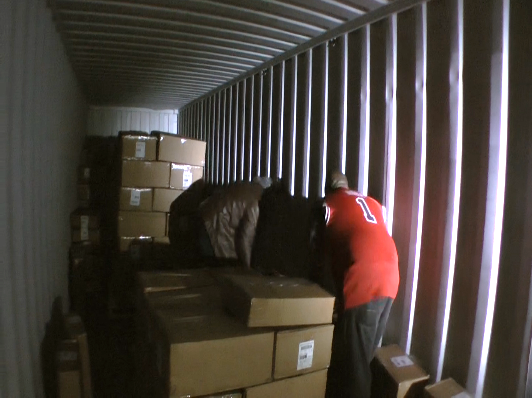 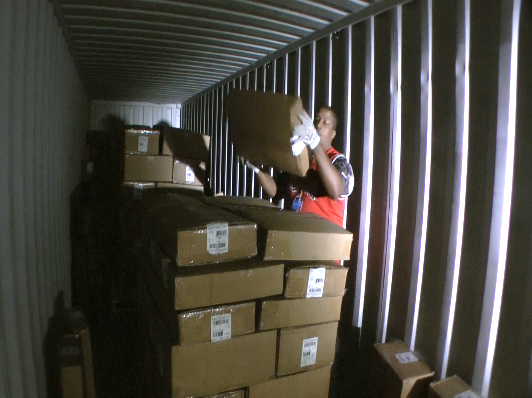 0  to 100Unload Trailer/ContainerUnload trailer/container either from a floor/bed load configuration (no pallet loads) by manually handling boxes and placing onto a pallet.Maximum weight is 70# with average of 20#.Pallet jack is used to move loaded pallet to staging area in QC.Manually handle empty pallets to stage in the trailer/container.Unload trailer with a pallet load configuration (merchandise on pallets in the trailer.Pallet jack is used to move loaded pallet to staging area in QC.Typically, will unload 2 trailers/containers per day up to 4/day.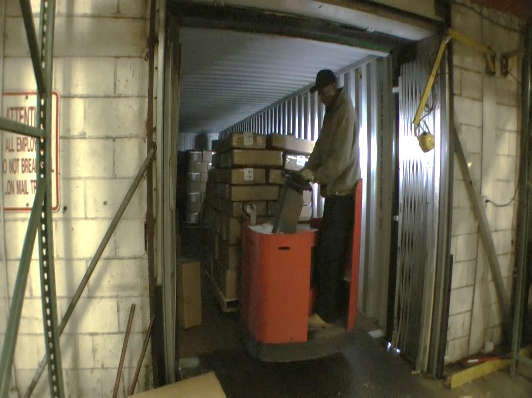 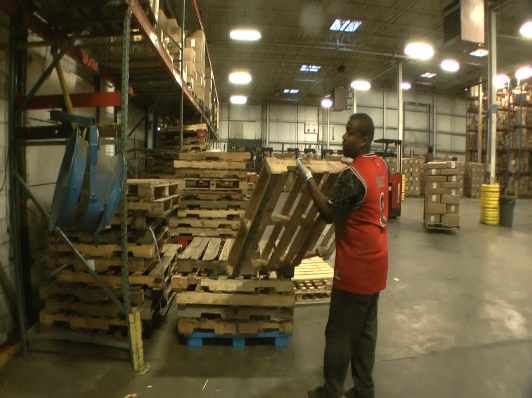 0  to 100Unload Trailer/ContainerUnload trailer/container either from a floor/bed load configuration (no pallet loads) by manually handling boxes and placing onto a pallet.Maximum weight is 70# with average of 20#.Pallet jack is used to move loaded pallet to staging area in QC.Manually handle empty pallets to stage in the trailer/container.Unload trailer with a pallet load configuration (merchandise on pallets in the trailer.Pallet jack is used to move loaded pallet to staging area in QC.Typically, will unload 2 trailers/containers per day up to 4/day.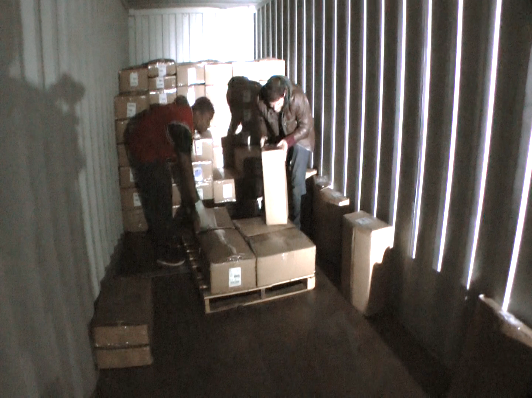 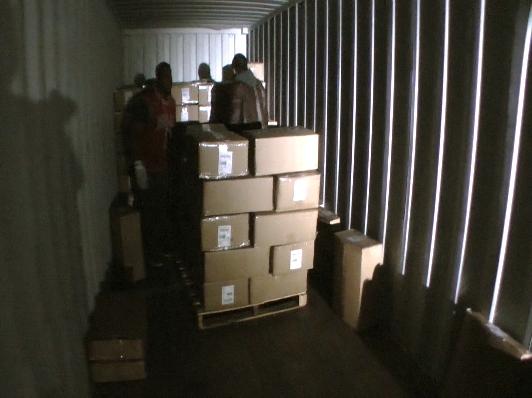 0  to 100Put AwayUse order picker to put away boxes in the racking in the warehouse.Manually handle boxes from pallet on the order picker.Average weight is 20# up to 70# on a rare basis..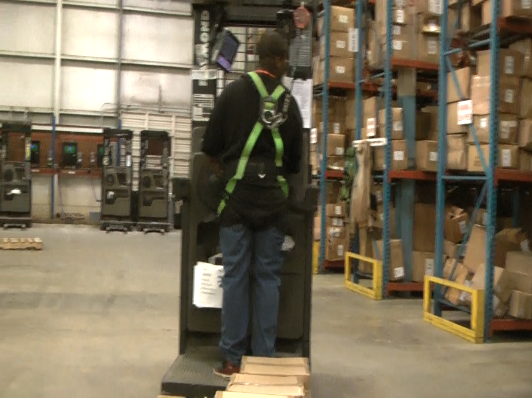 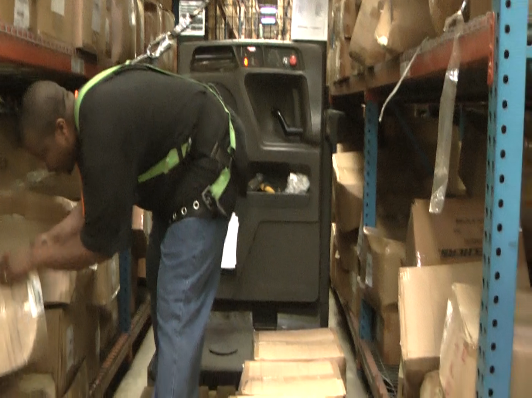 0 to 100Put AwayUse order picker to put away boxes in the racking in the warehouse.Manually handle boxes from pallet on the order picker.Average weight is 20# up to 70# on a rare basis..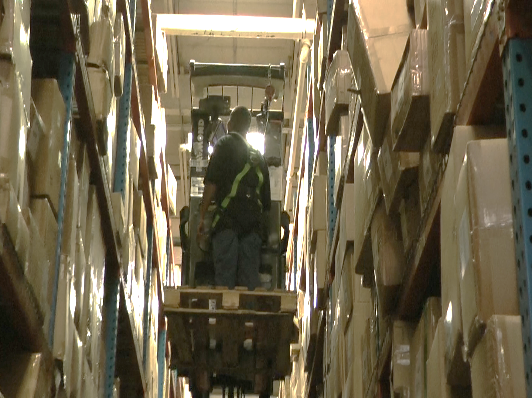 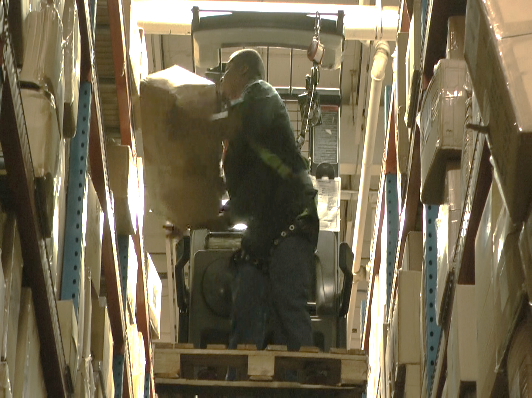 0 to 100Physical FactorsPhysical FactorsPhysical FactorsPhysical FactorsPhysical FactorsPhysical FactorsPhysical FactorsPhysical FactorsPhysical FactorsPhysical FactorsPhysical FactorsPhysical FactorsPhysical FactorsPhysical FactorsPhysical FactorsPhysical FactorsPhysical FactorsPhysical FactorsPhysical FactorsPhysical FactorsPhysical FactorsPhysical FactorsPhysical FactorsPhysical FactorsPhysical FactorsPhysical FactorsPhysical FactorsPhysical FactorsPhysical FactorsPhysical FactorsPhysical FactorsPhysical FactorsPhysical FactorsPhysical FactorsPhysical FactorsPhysical FactorsPhysical FactorsPhysical FactorsPhysical FactorsPhysical FactorsPhysical FactorsPhysical FactorsManual Material HandlingManual Material HandlingManual Material HandlingManual Material HandlingManual Material HandlingManual Material HandlingManual Material HandlingManual Material HandlingManual Material HandlingManual Material HandlingManual Material HandlingManual Material HandlingManual Material HandlingManual Material HandlingManual Material HandlingManual Material HandlingManual Material HandlingManual Material HandlingManual Material HandlingManual Material HandlingManual Material HandlingManual Material HandlingManual Material HandlingManual Material HandlingManual Material HandlingManual Material HandlingManual Material HandlingManual Material HandlingManual Material HandlingManual Material HandlingManual Material HandlingManual Material HandlingManual Material HandlingManual Material HandlingManual Material HandlingManual Material HandlingManual Material HandlingManual Material HandlingManual Material HandlingManual Material HandlingManual Material HandlingManual Material Handling(lbs)Floor-Knuckle (0” to 30”)Floor-Knuckle (0” to 30”)Floor-Knuckle (0” to 30”)Floor-Knuckle (0” to 30”)Floor-Knuckle (0” to 30”)Knuckle-Chest (30” to 50’)Knuckle-Chest (30” to 50’)Knuckle-Chest (30” to 50’)Knuckle-Chest (30” to 50’)Knuckle-Chest (30” to 50’)Chest-Overhead( > 50”)Chest-Overhead( > 50”)Chest-Overhead( > 50”)Chest-Overhead( > 50”)Chest-Overhead( > 50”)Carry - Two Hands; FrontCarry - Two Hands; FrontCarry - Two Hands; FrontCarry - Two Hands; FrontCarry - Two Hands; FrontCarry - One Hand; SideCarry - One Hand; SideCarry - One Hand; SideCarry - One Hand; SideCarry - One Hand; SidePushPushPushPushPushPullPullPullPullPull100705025151050ExpNROFCNROFCNROFCNROFCNROFCNROFCNROFCPostures/Movements Postures/Movements Postures/Movements Postures/Movements Postures/Movements Postures/Movements Postures/Movements Postures/Movements Postures/Movements Postures/Movements Postures/Movements Postures/Movements Postures/Movements Postures/Movements Postures/Movements Head/Neck Head/Neck Head/Neck Head/Neck Head/Neck Head/Neck ExpSitStandWalkBalStairsLad-derFoot contrlTwist WaistBend WaistSquatKneelCrawlReach below 54”Reach above 54”Flex StaticExt StaticRot StaticFlex DynExt DynRot DynCFORNHand UseHand UseHand UseHand UseSensorySensorySensorySensorySensoryCommunicationCommunicationCommunicationCommunicationAbbreviations: Bal=Bal, Exp=Exposure, Contrl=Control, Flex=Flexion, Ext=Extension, Dyn=Dynamic, Manip=ManipulationExpSimple GraspFirm GraspFine ManipBalSeeHearTouch FeelTasteSmellTalkReadWriteHand SignalAbbreviations: Bal=Bal, Exp=Exposure, Contrl=Control, Flex=Flexion, Ext=Extension, Dyn=Dynamic, Manip=ManipulationCAbbreviations: Bal=Bal, Exp=Exposure, Contrl=Control, Flex=Flexion, Ext=Extension, Dyn=Dynamic, Manip=ManipulationFAbbreviations: Bal=Bal, Exp=Exposure, Contrl=Control, Flex=Flexion, Ext=Extension, Dyn=Dynamic, Manip=ManipulationOAbbreviations: Bal=Bal, Exp=Exposure, Contrl=Control, Flex=Flexion, Ext=Extension, Dyn=Dynamic, Manip=ManipulationRAbbreviations: Bal=Bal, Exp=Exposure, Contrl=Control, Flex=Flexion, Ext=Extension, Dyn=Dynamic, Manip=ManipulationNAbbreviations: Bal=Bal, Exp=Exposure, Contrl=Control, Flex=Flexion, Ext=Extension, Dyn=Dynamic, Manip=ManipulationEnvironmental FactorsExposure LevelExposure LevelExposure LevelExposure LevelExposure LevelKey/CommentsEnvironmental FactorsNROFCKey/CommentsOutdoor WorkComments:Indoor Work:  Primary work area is a large indoor warehouse complex. Moving Objects: Be aware of and avoid moving objects including product and equipment.Heat: Based on external temperature, occasionally performs job tasks in hot indoor environment; warehouse complex is not air-conditioned. Large fans are used for ventilation.Cold:  Cold in the winter.Indoor WorkComments:Indoor Work:  Primary work area is a large indoor warehouse complex. Moving Objects: Be aware of and avoid moving objects including product and equipment.Heat: Based on external temperature, occasionally performs job tasks in hot indoor environment; warehouse complex is not air-conditioned. Large fans are used for ventilation.Cold:  Cold in the winter.HeatComments:Indoor Work:  Primary work area is a large indoor warehouse complex. Moving Objects: Be aware of and avoid moving objects including product and equipment.Heat: Based on external temperature, occasionally performs job tasks in hot indoor environment; warehouse complex is not air-conditioned. Large fans are used for ventilation.Cold:  Cold in the winter.ColdComments:Indoor Work:  Primary work area is a large indoor warehouse complex. Moving Objects: Be aware of and avoid moving objects including product and equipment.Heat: Based on external temperature, occasionally performs job tasks in hot indoor environment; warehouse complex is not air-conditioned. Large fans are used for ventilation.Cold:  Cold in the winter.Wet/ HumidComments:Indoor Work:  Primary work area is a large indoor warehouse complex. Moving Objects: Be aware of and avoid moving objects including product and equipment.Heat: Based on external temperature, occasionally performs job tasks in hot indoor environment; warehouse complex is not air-conditioned. Large fans are used for ventilation.Cold:  Cold in the winter.Hearing ProtectionComments:Indoor Work:  Primary work area is a large indoor warehouse complex. Moving Objects: Be aware of and avoid moving objects including product and equipment.Heat: Based on external temperature, occasionally performs job tasks in hot indoor environment; warehouse complex is not air-conditioned. Large fans are used for ventilation.Cold:  Cold in the winter.VibrationComments:Indoor Work:  Primary work area is a large indoor warehouse complex. Moving Objects: Be aware of and avoid moving objects including product and equipment.Heat: Based on external temperature, occasionally performs job tasks in hot indoor environment; warehouse complex is not air-conditioned. Large fans are used for ventilation.Cold:  Cold in the winter.Fumes/Gases/OdorsComments:Indoor Work:  Primary work area is a large indoor warehouse complex. Moving Objects: Be aware of and avoid moving objects including product and equipment.Heat: Based on external temperature, occasionally performs job tasks in hot indoor environment; warehouse complex is not air-conditioned. Large fans are used for ventilation.Cold:  Cold in the winter.DustComments:Indoor Work:  Primary work area is a large indoor warehouse complex. Moving Objects: Be aware of and avoid moving objects including product and equipment.Heat: Based on external temperature, occasionally performs job tasks in hot indoor environment; warehouse complex is not air-conditioned. Large fans are used for ventilation.Cold:  Cold in the winter.Moving Objects Comments:Indoor Work:  Primary work area is a large indoor warehouse complex. Moving Objects: Be aware of and avoid moving objects including product and equipment.Heat: Based on external temperature, occasionally performs job tasks in hot indoor environment; warehouse complex is not air-conditioned. Large fans are used for ventilation.Cold:  Cold in the winter.ElectricalComments:Indoor Work:  Primary work area is a large indoor warehouse complex. Moving Objects: Be aware of and avoid moving objects including product and equipment.Heat: Based on external temperature, occasionally performs job tasks in hot indoor environment; warehouse complex is not air-conditioned. Large fans are used for ventilation.Cold:  Cold in the winter.ChemicalComments:Indoor Work:  Primary work area is a large indoor warehouse complex. Moving Objects: Be aware of and avoid moving objects including product and equipment.Heat: Based on external temperature, occasionally performs job tasks in hot indoor environment; warehouse complex is not air-conditioned. Large fans are used for ventilation.Cold:  Cold in the winter.Protected Work HeightsComments:Indoor Work:  Primary work area is a large indoor warehouse complex. Moving Objects: Be aware of and avoid moving objects including product and equipment.Heat: Based on external temperature, occasionally performs job tasks in hot indoor environment; warehouse complex is not air-conditioned. Large fans are used for ventilation.Cold:  Cold in the winter.Unprotected Work HeightsComments:Indoor Work:  Primary work area is a large indoor warehouse complex. Moving Objects: Be aware of and avoid moving objects including product and equipment.Heat: Based on external temperature, occasionally performs job tasks in hot indoor environment; warehouse complex is not air-conditioned. Large fans are used for ventilation.Cold:  Cold in the winter.Flying DebrisComments:Indoor Work:  Primary work area is a large indoor warehouse complex. Moving Objects: Be aware of and avoid moving objects including product and equipment.Heat: Based on external temperature, occasionally performs job tasks in hot indoor environment; warehouse complex is not air-conditioned. Large fans are used for ventilation.Cold:  Cold in the winter.Lighting (Inadequate/Excessive)Comments:Indoor Work:  Primary work area is a large indoor warehouse complex. Moving Objects: Be aware of and avoid moving objects including product and equipment.Heat: Based on external temperature, occasionally performs job tasks in hot indoor environment; warehouse complex is not air-conditioned. Large fans are used for ventilation.Cold:  Cold in the winter.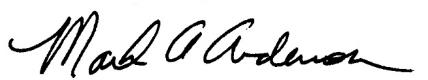 This Functional Job Description has been reviewed by company representatives and is believed to be an accurate representation of most of the job content.Mark A Anderson, MA, PT CPECertified Professional EconomistLicensed Physical TherapistErgoSystems Consulting Group, Inc.7421 W Shoreline DrWaconia, MN 55387952-401-9296mark.anderson@ergosystemsconsulting.comwww.ergosystemsconsulting.com_______________________________________Mark A Anderson, MA, PT CPECertified Professional EconomistLicensed Physical TherapistErgoSystems Consulting Group, Inc.7421 W Shoreline DrWaconia, MN 55387952-401-9296mark.anderson@ergosystemsconsulting.comwww.ergosystemsconsulting.comJimmy Johnson, Inbound ManagerMark A Anderson, MA, PT CPECertified Professional EconomistLicensed Physical TherapistErgoSystems Consulting Group, Inc.7421 W Shoreline DrWaconia, MN 55387952-401-9296mark.anderson@ergosystemsconsulting.comwww.ergosystemsconsulting.com_______________________________________Joel McCullough, Maintenance ManagerMark A Anderson, MA, PT CPECertified Professional EconomistLicensed Physical TherapistErgoSystems Consulting Group, Inc.7421 W Shoreline DrWaconia, MN 55387952-401-9296mark.anderson@ergosystemsconsulting.comwww.ergosystemsconsulting.com